contextos	Lección 7Horizontales 3. producto cosmético que se pone en la carau n tipo de zapato suave y cómodo para usar en el hogar (home)u n producto que se usa para ducharse o lavarse la carael reloj que nos despiertate secas el cuerpo con ella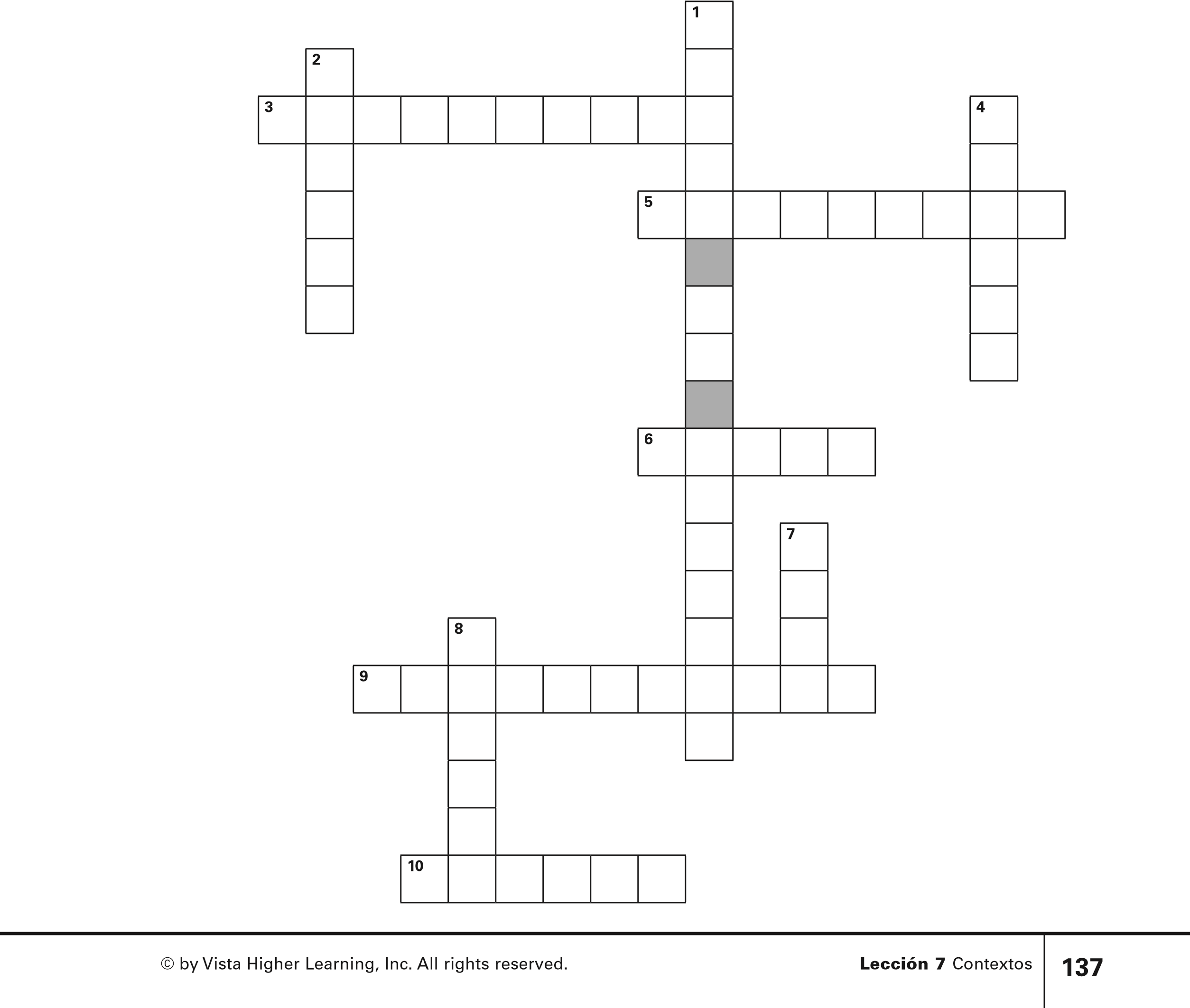 Verticalesu n producto cosmético que alguien usa  para afeitarsee l lugar del baño donde te lavas las manos y la cara4. el producto con el que nos lavamos el pelola habitación donde nos duchamoscuando lo miras, ves tu imagenNombre	Fechacontextos2 Correcto o incorrecto Mira cada ilustración y decide si la palabra corresponde a la imagen. Si es incorrecta, escribe la palabra apropiada.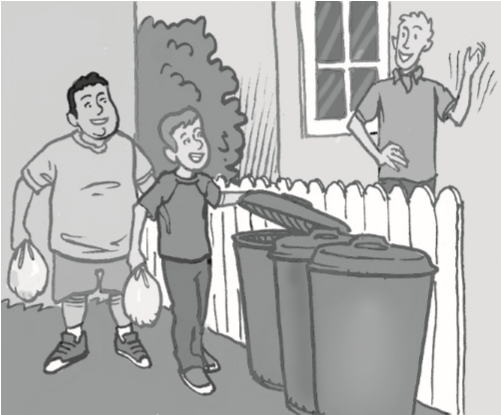 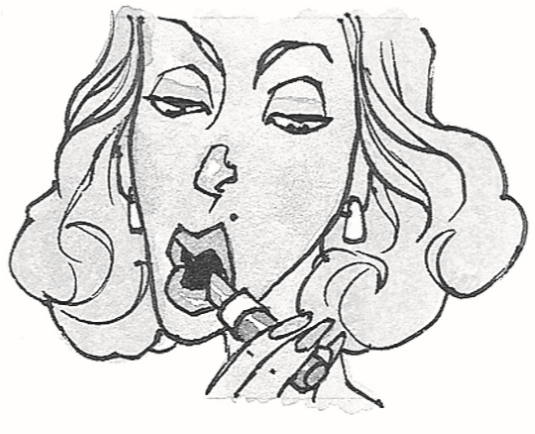 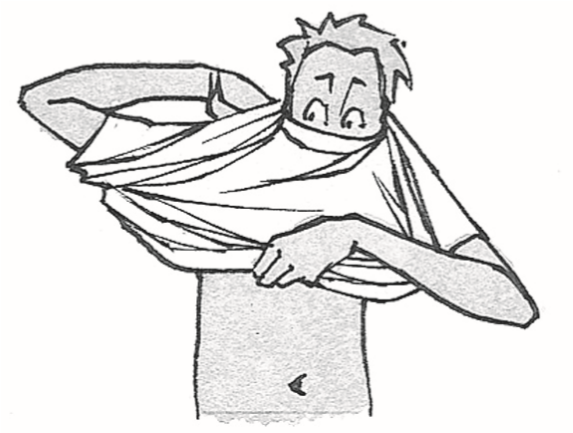 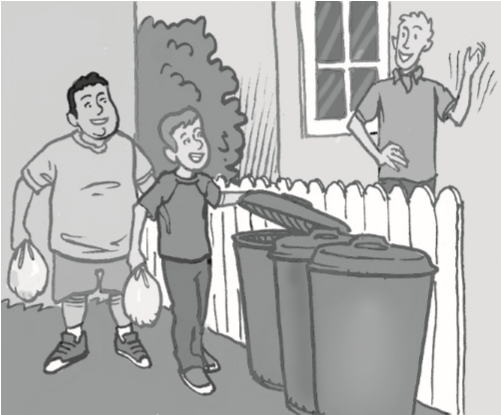 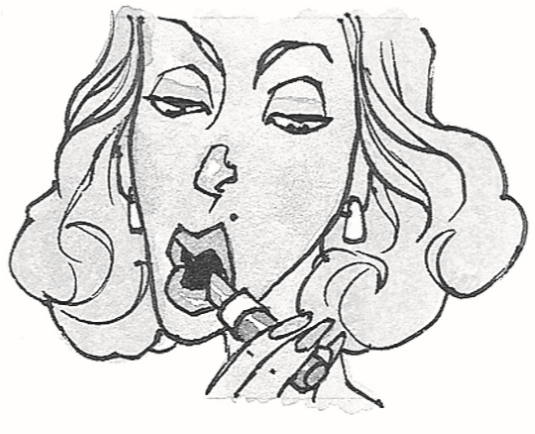 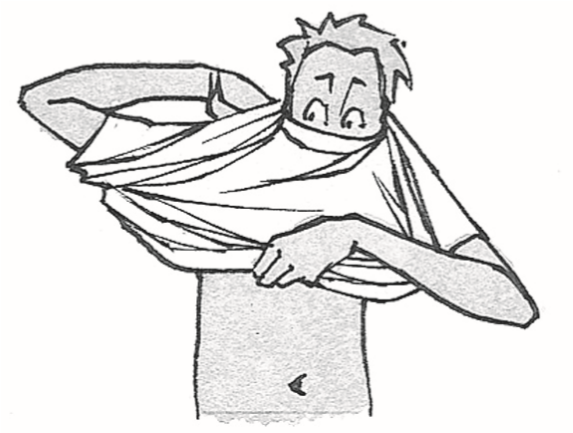 secarse ________________	  2. despertarse ___________________	3. vestirse ________________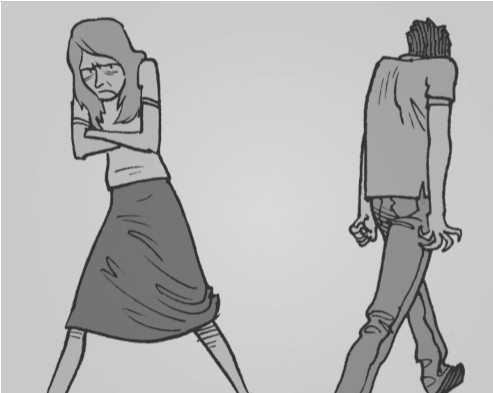 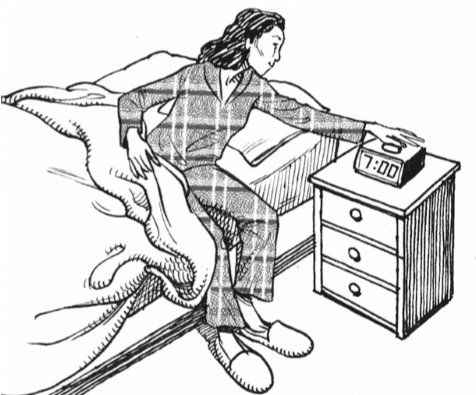 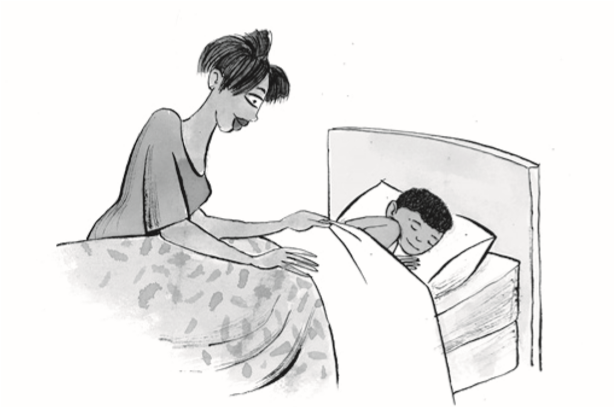 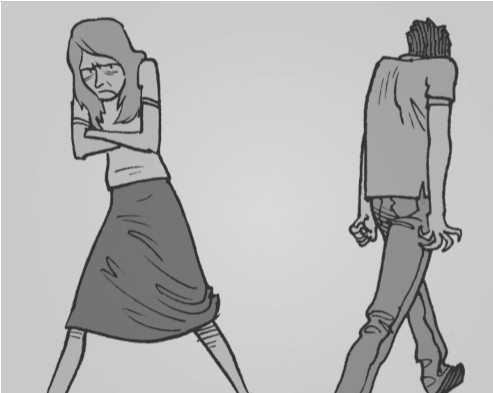 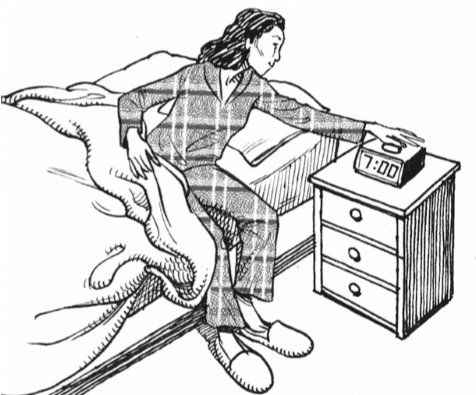 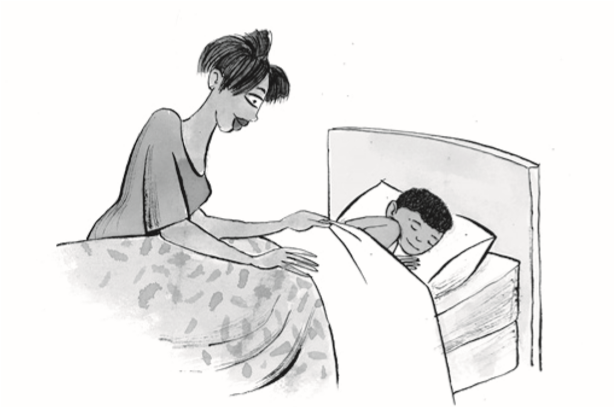 cepillarse los dientes _____________  5. Ducharse_______________	   6. maquillarse ______________ 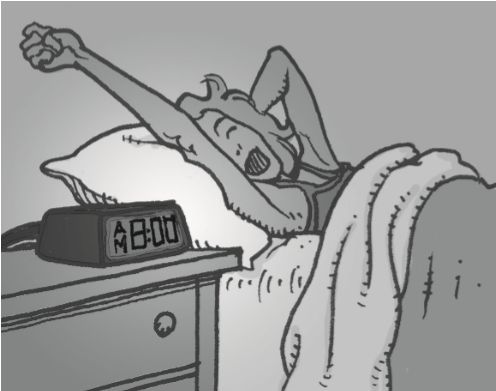 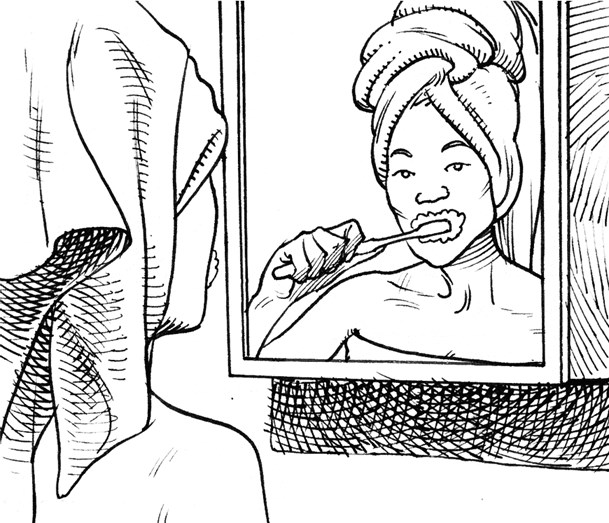 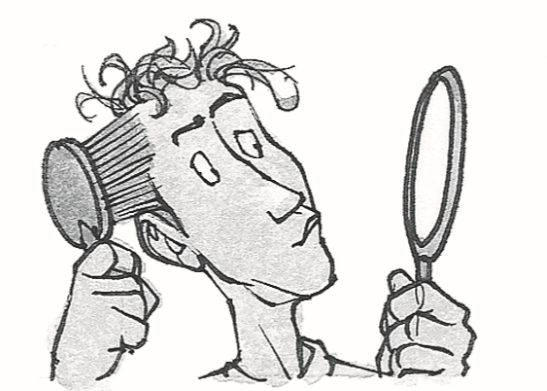 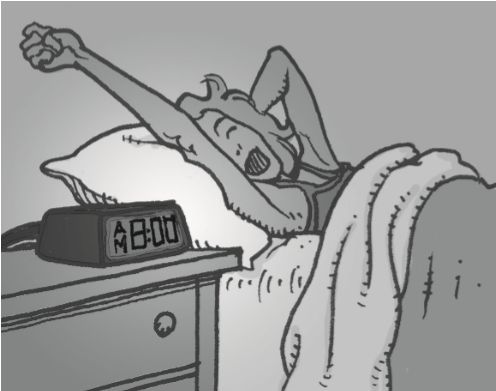 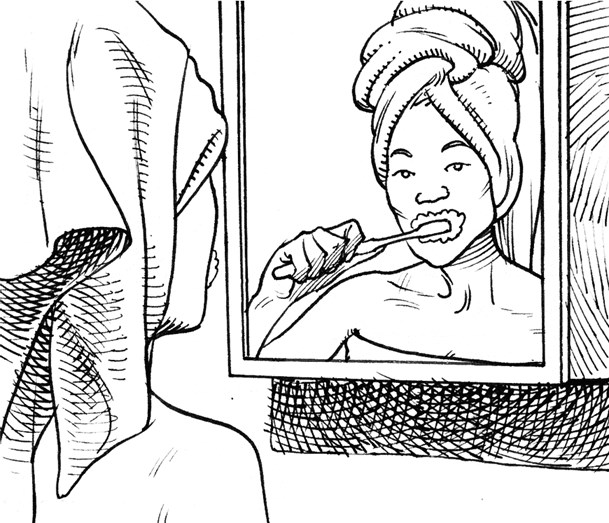 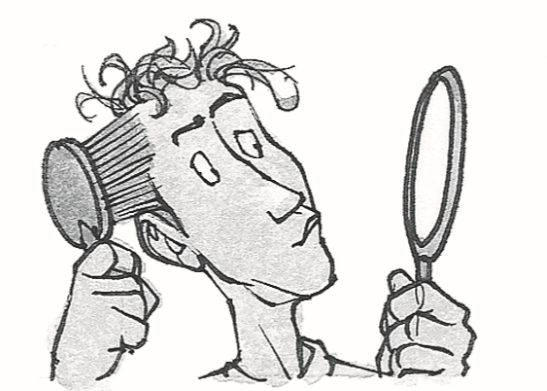 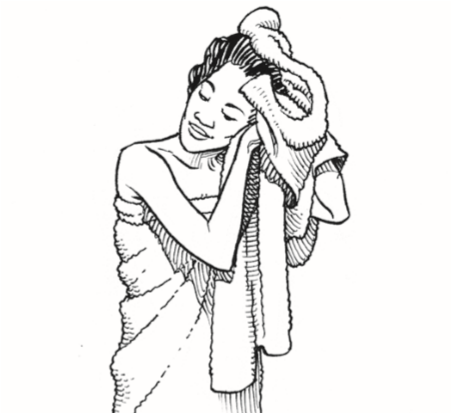 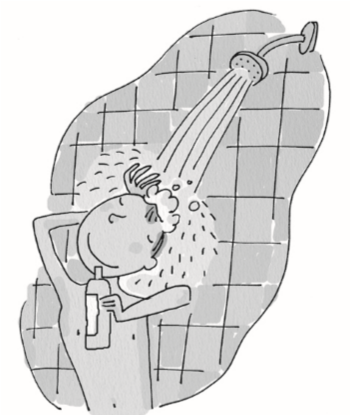 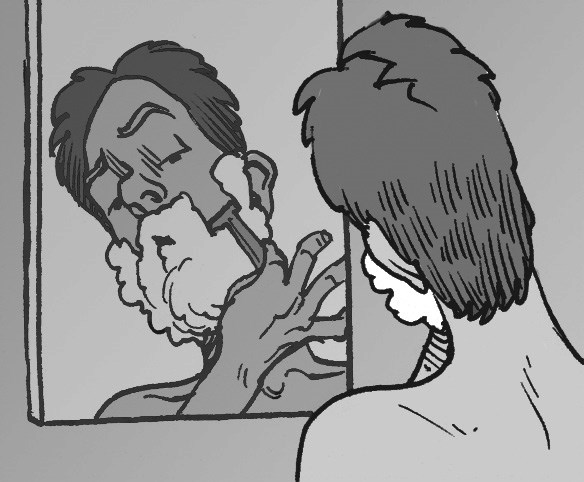 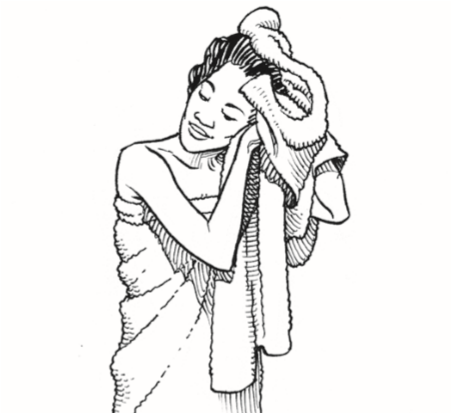 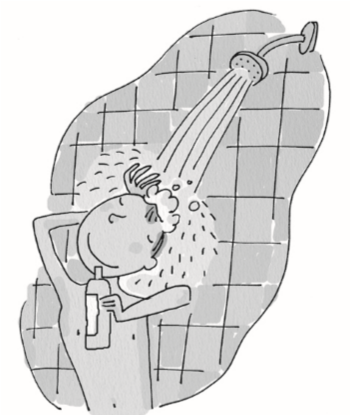 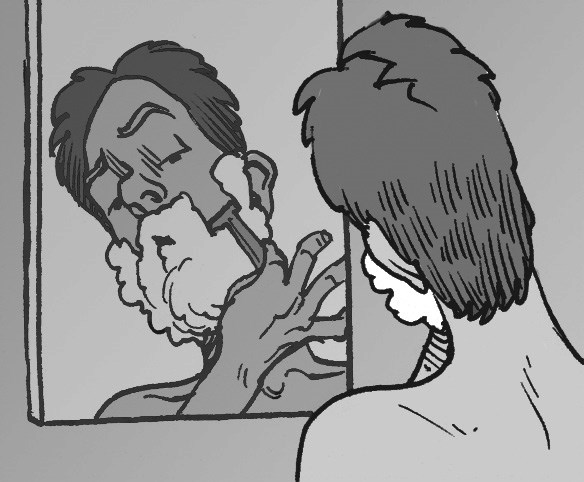 ¡A repasar! Sigue las instrucciones para hacer las actividades. Todas son diferentes y resumen todo lo que aprendiste en la Lección 7. 1 Ordenar Ordena las palabras de la lista en las categorías correctas.	acostarse	el inodoro	siemprealguien ponerse tampoco el champú secarse la toallaSeleccionar Selecciona la palabra que no está relacionada con cada grupo.afeitarse • bañarse • peinarse • enojarsechampú • jabón • zapatillas • pasta de dientes aburrir • encantar • fascinar • interesar algo • alguien • alguno • siempreNombreFecha